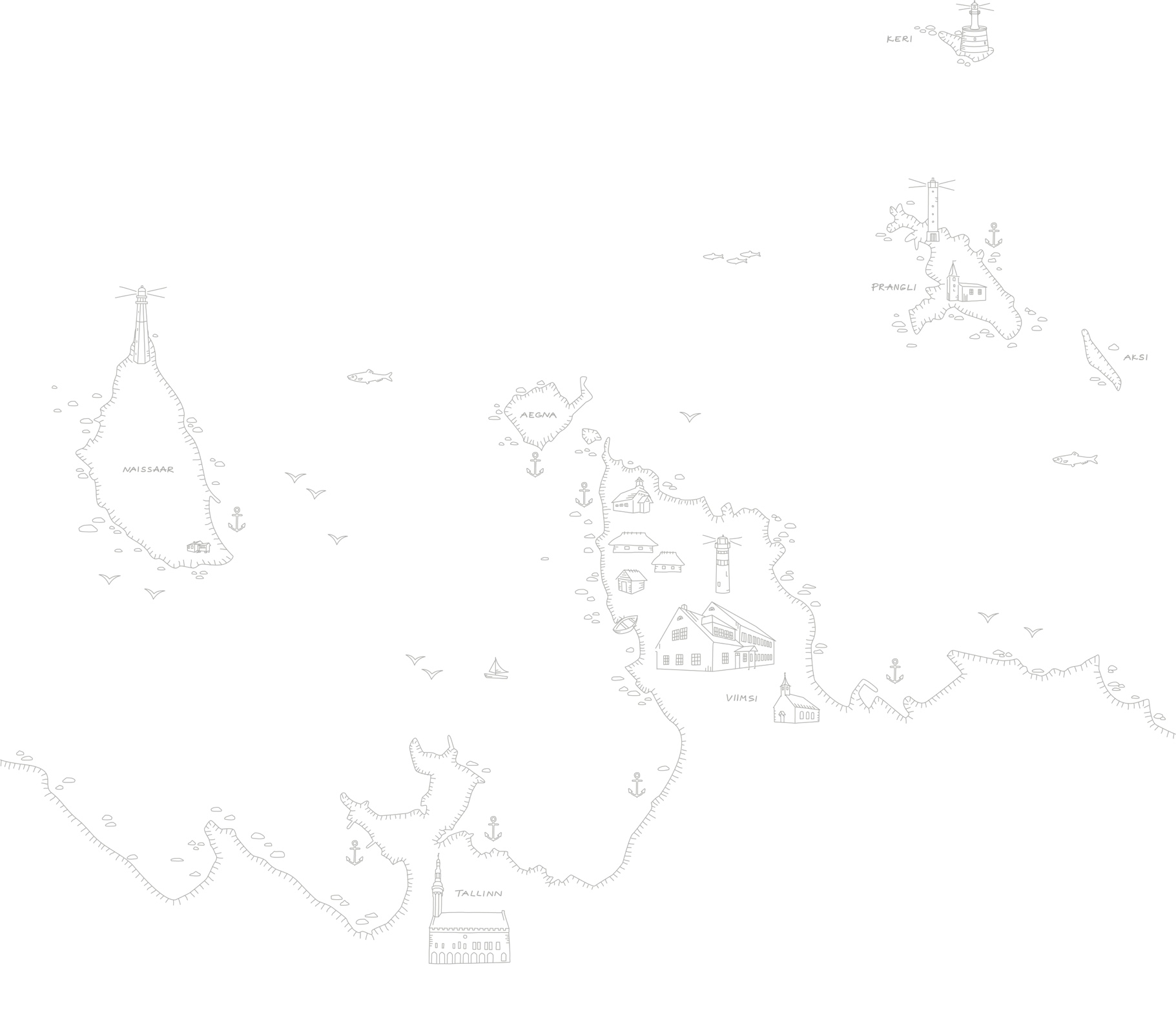 VIIMSI VALLA HARIDUS- JA NOORTEVALDKONNA ARENGUKAVA 2021–2030Detsember 2020SissejuhatusHaridus ja noorsootöö peavad üha kiiremini muutuvas maailmas toetama tööturu nõudlusele vastava hariduse omandamist. Kõikidel inimestel peavad seejuures olema võrdsed võimalused hoolimata nende taustast. Järjest olulisemaks on muutunud vajadus suurendada kõikide õppetasemete ja -liikide omavahelist sidusust, samuti seostatust teiste eluvaldkondadega. Tähtis on valmistada lapsed ja noored ette ametiteks, mida praegu ei pruugi veel olemaski olla. See tähendab, et üha enam tuleb lisaks aineõpetusele pöörata tähelepanu üldoskustele ja isiksuse kujunemise toetamisele.Riiklikul tasandil on peamisteks suunda kujundavateks dokumentideks haridusvaldkonna ja noortevaldkonna arengukavad 2021-2035 (eelnõud seisuga 10.07.2020 ja 13.07.2020). Tegemist on hierarhiliselt kõrgemalseisvate dokumentidega, milles sätestatust tuleb järgmistel tasemetel lähtuda. Sarnaselt peavad Viimsi valla haridus- ja noorsootöö asutused lähtuma siinses arengukavas kokku lepitud põhimõtetest.Haridusvaldkonna üldeesmärk on järgmine: Eesti inimestel on teadmised, oskused ja hoiakud, mis võimaldavad teostada end isiklikus elus, töös ja ühiskonnas ning toetavad Eesti elu edendamist ja üleilmset säästvat arengut.Strateegilised eesmärgid on:Õpivõimalused on valikuterohked ja kättesaadavad ning haridussüsteem võimaldab sujuvat liikumist haridustasemete ja -liikide vahel.Eestis on pädevad ja motiveeritud õpetajad ja koolijuhid, mitmekesine õpikeskkond ning õppijast lähtuv õpe.Õpivõimalused vastavad ühiskonna ja tööturu arenguvajadustele.Noortevaldkonna visioon on järgmine: aastal 2035 elavad noored kõigis Eesti piirkondades tervislikku ja täisväärtuslikku elu ning on võimestatud muutma kogukonda ja riiki selliselt, et Eestis on maailma parim keskkond kasvamiseks, elamiseks ja eneseteostuseks.Strateegilised eesmärgid on:Noored on loov ja ühiskonda hoogsalt edasiviiv jõud – hariduse, kultuuri, majanduse, keskkonna ja teiste valdkondade edenemise nügijad ning eestvedajad.Noorte õiguste kaitsmine riigis on järjepidev ning noorte aktiivne kodanikuosalus toetatud.Kvaliteetne noorsootöö (sh noorte huviharidus) on kättesaadav ning loob kõigile noortele võimalused mitmekülgseks arenguks, eduelamusteks, kogemuste pagasi rikastamiseks ja iseseisvumiseks.Noorte üksijäämist ja eemaldumist märgatakse ning ennetatakse kindlustunnet suurendava turvavõrgustiku abil.Riigi tasandi üldised ja strateegilised eesmärgid on Viimsi hariduse ja noorsootöö kujundamise lähtealuseks. Samuti võeti arvesse Viimsi hariduse ja noorsootööasutuste strateegiadokumentides väljatoodut:Viimsi Kooli arengukava 2019–2023 Randvere Kooli arengukava 2019–2024Haabneeme Kooli arengukava 2019–2024Püünsi Kooli arengukava 2021–2025Prangli Põhikooli arengukava 2018–2022Viimsi Gümnaasiumi arengukava 2019–2024MLA Viimsi Lasteaiad arengukava 2020–2023Viimsi valla noorsootöö arengukava 2016–2020Viimsi valla haridusvõrgu arengukava 2016–2020Haridus ja noorsootöö moodustavad Viimsi vallas terviku, hõlmates kõiki haridustasemeid ning -liike. Soovitud tulevikupilti kirjeldavad visioon ja strateegilised eesmärgid. Visioon on olemuselt üldine, eesmärgid konkreetsed. Eesmärgid hõlmavad kolme peamist strateegia komponenti – sisu, haridus- ja noortevaldkonnas töötavaid inimesi ning toimekeskkonda. Iga eesmärgi saavutamiseks on kavandatud tegevused ja investeeringud.Hariduse ja noorsootöö arengukava annab ka sisendi Viimsi valla arengukavasse ja eelarvestrateegiasse. Siin kajastatud eesmärgid kajastatakse üldisel tasemel valla arengukavas, investeeringud aga valla eelarvestrateegias.Arengukava koostamise raames:Viidi läbi taustaanalüüs, mis hõlmas õpirännet, töötajaskonda, kinnisvara olukorda ja finantseerimist, samuti koostati teenusvajaduse prognoos aastani 2050.Korraldati mitmeid aruteluseminare olukorra analüüsimiseks ja tulevikupildi määratlemiseks, viidi läbi küsitlus osapoolte hulgas (1105 vastanut), samuti külastati kõiki haridus- ja noorsootööasutusi ning intervjueeriti nende juhte.Arengukava koostamist koordineeris juhtrühm, kuhu kuulusid valdkonna abivallavanem, haridusosakonna spetsialistid, arendusosakonna juhataja ja projektijuht ning väline konsultant. Juhtrühm määratles peamised suunad, tegi vahekokkuvõtteid ja -järeldusi.Arengukava dokumentatsioon sisaldab:Käesolevat dokumenti – arengukava – hõlmates taustaanalüüsi lühikokkuvõtet, väärtusi, visiooni, eesmärke ja mõõdikuidTaustaanalüüsi (mitmed numbrilised andmed) – lisa 1Õpilaste, asutuste töötajate ja lapsevanemate küsitluse kokkuvõtet – lisa 2Viimsi Digikooli kontseptsioon – lisa 3Lühiülevaade haridus- ja noortevaldkonnastHaridus- ja noortevaldkonna ülevaadeViimsi vallas tegutseb kokku 10 haridus- ja noorsootööasutust.Viimsi vallas tegutsevad koolieelsete lasteasutustena munitsipaallasteaed Viimsi Lasteaiad (kokku 8 majas):Astri majas,Karulaugu majas,Laanelinnu majas,Leppneeme majas,Pargi majas,Päikeseratta majas,Randvere majas,Uus-Pärtle majas,lasteaed-põhikool Püünsis ja viis eralasteaeda, millega on Viimsi vallal sõlmitud koolieelse lasteasutuse finantseerimislepingud. Lisaks tegutsevad vallas eralastehoiud.Munitsipaalkoole on 5:Haabneeme Kool (I-III kooliaste),Viimsi Kool (I-III kooliaste),Randvere Kool (I-II kooliaste; õppetöö toimub põhikooli riikliku õppekava alusel, lisaks I-III kooliaste lihtsustatud ja toimetuleku õppekava alusel),Püünsi Kool (I-III kooliaste),Prangli Põhikool (I-III kooliaste; õppetöö toimub liitklassides).Alates 2018. a sügisest korraldati ümber gümnaasiumihariduse andmine. Viimsi Keskkool reorganiseeriti põhikooliks ja riigigümnaasiumina alustas tegevust Viimsi Gümnaasium. Üldharidust andvad erakoolid vallas puuduvad.Vallas on registreeritud 18 huvikooli, sh 2 munitsipaal- (kunstikool ja muusikakool) ja 16 erahuvikooli (10 eraspordikooli, 6 muu valdkonna kooli). Lisaks tegutsevad Viimsi vallas ka teistes omavalitsustes registreeritud huvikoolid.Viimsi Noortekeskus tegutseb avatud noorsootöö meetodil kolmes asukohas: Haabneemes, Randveres ja Püünsis.Alates 2014. a sügisest tegutseb Viimsi vallas Noortevolikogu. Noortevolikogu korraldab erinevaid sündmusi ja viib läbi projekte, nagu näiteks Viimsi Innukate Ideede Diskussioon, Viimsi Noortepäev, Noorte Otsustajad, Noorte Talentide Kooli nimekonkurss. Koos Vallavalitsusega korraldatakse õpilasmalevat.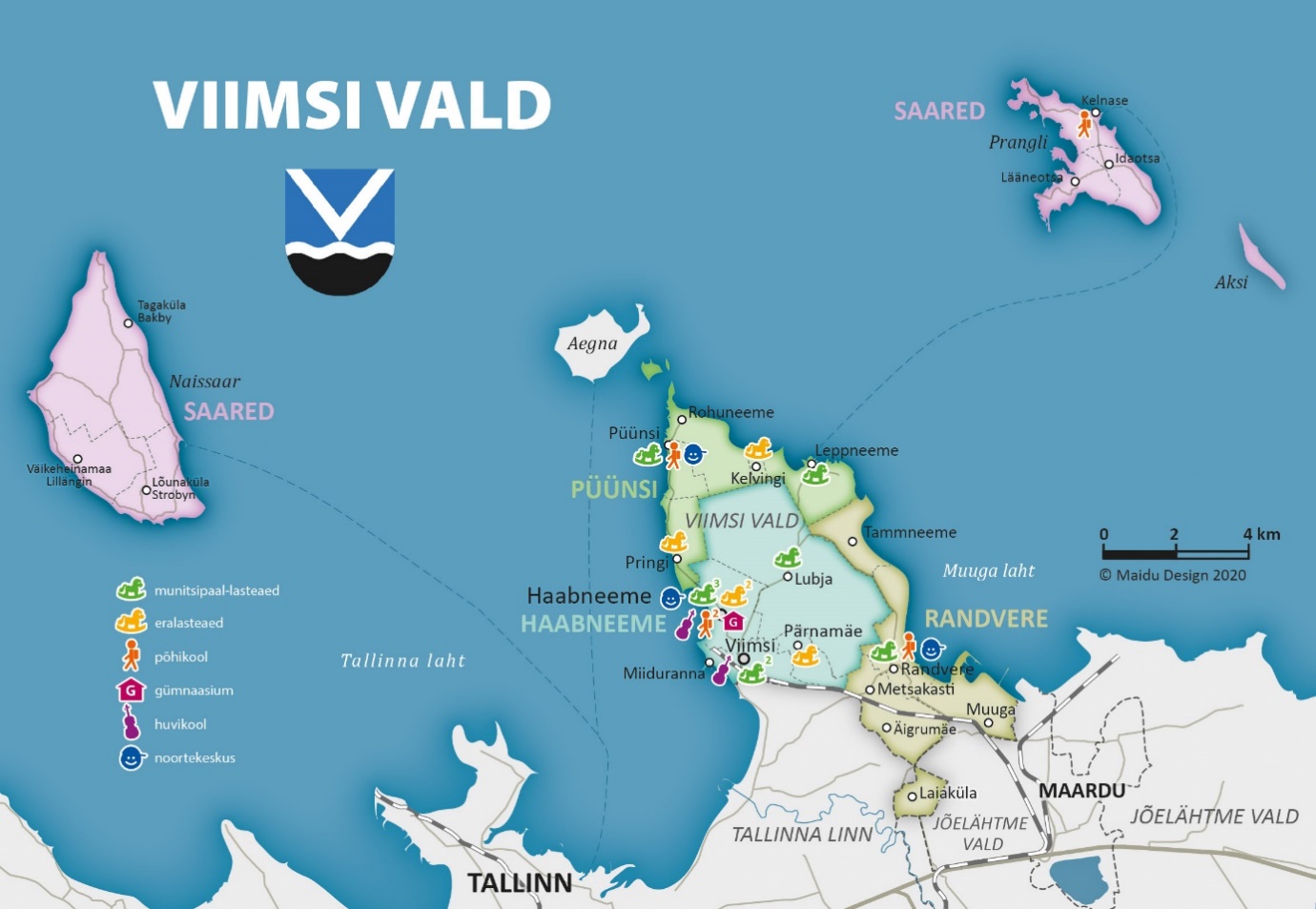 Joonis 1. Viimsi valla haridus- ja noorsootööasutuste paiknemineTuleviku teenusvajadusViimsi valda oli 1. jaanuari 2020. a seisuga registreeritud 20 728 elanikku (1.11.2020 seisuga 21 261). Viimsi valla elanikkond on aasta-aastalt kasvanud, mis peamiselt tuleneb sisserände aktiivsusest. 15 aasta jooksul on elanikkond kasvanud 92% võrra. Suurem kasv jäi aastatesse 2005–2008, viimasel dekaadil on iga-aastane elanike juurdekasv püsinud 2-4 % vahel.Viimsi valla kohta on koostatud rahvastikuprognoos, mis on valdkondliku teenusvajaduse hindamise aluseks. Joonistel 2–4 viidatud A-stsenaarium iseloomustab olukorda, kus rännet ei arvestata, ja B-stsenaarium arvestab. Täpsem kirjeldus asub arengukava taustaanalüüsis (lisa 1).Lasteaiaealiste laste (1,5–6 a) arv kaks järgnevat aastat suureneb, rändestsenaariumi puhul veidi pikemalt, kuid umbes 2023. aastast algab eagrupi arvu langus mõlema prognoosvariandi puhul. Rändestsenaariumi languse mõju on väiksem. Praegu käib kogu lasteaiaealiste vanusegrupist lasteaedades 88% lastest, neist omakorda 84% Viimsi valla lasteaedades. Laste arvu arvestades on pikas perspektiivis vajadus täiendavate lasteaiakohtade järele ebatõenäoline. Teisalt on omavalitsuse jaoks eralasteaedades õppivate laste kohamaksumus u 400 euro võrra suurem. Samuti on suurem nende lapsevanemate panus. Seega võib kaaluda täiendavate munitsipaalkohtade rajamist tingimusel, et eagrupi arv ei lange kogu vaadeldaval perioodil allapoole omavalitsuse kohtade oma. Kõige enam lapsi on prognoosiperioodi alguses. Arvestada tuleb, et uue lasteaia rajamine vältab keskmiselt 3–4 aastat (planeering, projekteerimine, hanked ja ehitus), peale seda perioodi hakkab laste arv aga langema.Joonis 2. Lasteaiaealiste laste arvu prognoosPõhikoolieas laste (7–15 a) arv baas-stsenaariumi järgi järgmised 4–5 aastat veidi kasvab, peale seda pöörab langusele. Rändestsenaariumi puhul kestab väike kasv pikemalt ja on stabiilne umbes tosin aastat, peale mida algab langus. Kogu põhikooliealiste vanusgrupist 99% õpib, neist 80% Viimsi valla koolides. Arvestades senist õpirännet ja õpilaste tegelikke valikuid, tulevikuvajadus täiendavate põhikoolikohtade järele puudub.Joonis 3. Põhikooliealiste laste arvu prognoosGümnaasiumieas noorte (16–18 a) arv kasvab lähikümnendi jooksul intensiivselt tulenevalt praegusest vanusstruktuurist ja koolieelikute arvust. Gümnaasiumiealiste vanusegrupist 76% õpib, neist omakorda keskmiselt 52% Viimsi vallas. See tähendab, et gümnaasiumis õppivatest Viimsi valda registreeritud noortest (keda on 76% vanusegrupist) käivad Viimsi Gümnaasiumis umbes pooled. Ülejäänud õpivad väljaspool koduomavalitsust.Järgneva kümne aasta jooksul on väljakutse võimaldada gümnasistidele koolikoht kas Viimsi Gümnaasiumis või Tallinna koolides, sh riigigümnaasiumites. Demograafiliselt on Tallinna linnas analoogne olukord, mis tähendab, et üldine konkurents gümnaasiumikohtadele oluliselt suureneb.Joonis 4. Gümnaasiumiealiste laste arvu prognoosPeamised väljakutsed ja nende lahendamise eeldusedLisaks kooli- ja lasteaiakohtadega seonduvatele kitsaskohtadele on Viimsi vallas mitmeid teisi lahendamist vajavaid küsimusi. Mõned neist väljakutsetest on määratletud üleriiklike uuringutega, mis annavad aimu üldistest haridus- ja noortevaldkonna trendidest. Kohaliku tasandi tähelepanekud pärinevad haridus- ja noorsootööasutuste juhtidelt, aruteluseminaridelt ja fookusgrupi intervjuudes osalenutelt.Üleriiklikud väljakutsed haridus- ja noortevaldkonnasKoolide rahulolu- ja koolikeskkonna küsitlusVastavalt riiklikult korraldatud koolide rahulolu- ja koolikeskkonna küsitluse tulemustele on vastanute (klassid 4, 8 ja 11) hinnangud Viimsi koolidele 2020. a kas riigi keskmisega samal tasemel või üle selle. Olulisi kõrvalekaldeid ei esine kuskil. Tähelepanu väärib koostöist õpetamist hindav näitaja, mis nii riigis kui ka Viimsis on muudega võrreldes üle kahe korra madalam. Samas hinnatakse seda näitajat üksnes kahe küsimusega, mistõttu ei pruugi tulemus peegeldada tegelikku olukorda.Elukestva Õppe Strateegia vahehindamineStrateegia vahehindamise raportis jagatakse mitmeid poliitikasoovitusi, mis on seotud õpetajate ja koolijuhtide professionaalse arengu toetamise ning nüüdisaegse õpikäsituse, koolivõrgu korrastamise, digipöörde ning täiskasvanuharidusega. Enamjaolt on soovitused suunatud riiklikule tasandile, omavalitsusi mainitakse peamiselt koolivõrku puudutavates küsimustes. Teisalt võiksid just omavalitsused koolide pidajatena kõige otsesemalt panustada mitmete valdkondade sisulisse arendamisse, nagu näiteks:nüüdisaegse õpikäsituse rakendamine,koolijuhtide kompetentsi, sh õpetajate analüüsimise ja motiveerimise arendamiseks, tõstmine,ülikoolidevaheline koostöö teadmiste ja kogemuste jagamiseks,täienduskoolituste populariseerimine,haridusasutuste projektitöö võimekuse arendamine,töötajate digipädevuste tõstmine ja nende taseme ühtlustamine,haridustehnoloogilise toe suurendamine koolidele,digiõppevara loomine.Talis 2018 põhiuuringMajanduskoostöö ja Arengu Organisatsiooni (OECD) õppimise ja õpetamise uuring käsitleb riiklikku tasandit. Põhijäreldused on laiendatavad omavalitsuse tasemele. Positiivne on, et üldiselt on Eesti näitajad vähemalt OECD riikide keskmiste hulgas või ületavad neid:94% õpetajatest ja koolijuhtidest on oma ametiga rahul,98% vastanute arvates annavad koolid õpilastele abi, kui need seda vajavad,85% õpetajatest töötab tähtajatu töölepinguga,95% õpetajatest saab oma tööle tagasisidet.Järgmised aspektid väärivad eraldi välja toomist:keskmisest madalam palk (rahul on 39%),keskmisest väiksem kutsekindlus, seda eriti nooremate õpetajate seas (41% alla 35-aastastest soovib ametis jätkata vaid kuni viis aastat),hariduslike erivajadustega õpilaste õpetamiseks vajalike oskustega õpetajate ja tugipersonali nappus.Noorsootöös osalevate noorte rahulolu noorsootööga2018. aastal läbi viidud uuringus osalenud noored hindasid oma osalust noorsootöös väga positiivselt: 85% noortest olid noorsootööga kas väga või pigem rahul. Samast uuringust selgus, et noortekeskuste tegevustes osalevad noored on keskuste ja nendes toimuvate tegevustega rahul.Kohaliku tasandi arengueeldused ja väljakutsedViimsi valla haridus- ja noortevaldkonnal on head arengueeldused.Haridus- ja noorsootööasutused on sageli riigis toimuvatest arengutest samm ees. Neis mõeldakse innovaatiliselt ja ollakse uuendustele avatud. Asutustes töötavad edumeelsed inimesed, kes on olnud osalised ka suuremate riigi tasandi muudatuste ellukutsumisel.Laste ja noorte võimalused on väga mitmekesised. Viimsis on eri suuruses koole, lasteaedu, noortekeskusi, huvikoole ja -ringe, mis võimaldavad õpetamisel rakendada erinevaid metoodikaid. Võimalused huvihariduseks ja -tegevuseks, sh muusika, kunst, sport ja teadus on Eestis ühed suurimad.Taristu on üldiselt hästi korras. Lasteaedade, koolide ja noortekeskuste majad on uued ning korras, võimaldades ka nüüdisaegse õpikäsituse rakendamist. Tehnoloogiline baas on üldjuhul hea. See eristab Viimsi valda paljudest teistest Eesti omavalitsustest.Viimsi asukoht ja loodus on suurepärased. Tallinna lähedus võimaldab tõenäoliselt töötajatele hõlpsamini järelkasvu leida. Samuti on lihtsam teha koostööd ülikoolide ja kutsekoolidega. Viimsi looduskeskkond võimaldab mitmekesistada õppetegevust ruumidest väljaspool – on piisavalt metsa ja mere lähedus.Lahendamist vajavad järgmised küsimused.SisuVajadus on süsteemsema koostöö järele. Haridus- ja noorsootööasutused töötavad peamiselt eraldiseisvalt, koostööd tehakse isikute ja projektide tasandil, institutsionaalne mõõde vajab tugevdamist. Läbimõeldud koostöö aitab töötajatel üksteist ja ka lapsi ning noori paremini toetada, teineteiselt õppida, praktikaid jagada, mille tulemusena hakkab toimima süsteemne võrgustikutöö.Haridus- ja noortevaldkond vajab koordineeritumat juhtimist. Asutused soovivad suuremat vallavalitsuse poolset suunamist ja tegevuste koordineerimist. Samuti vajavad tuge ja nõu asutuste juhid. Seda rolli saab kanda vallavalitsus. Parendamist vajab ka infojagamine asutustele ja asutuste vahel ning otsuste järjepidevuse tagamine.Suurenev hariduslike erivajadustega laste arv toob kaasa vajaduse õppetegevuse osaliseks ümber korraldamiseks. See tähendab tugipersonali arvu suurendamist ning õpetajate toetamist. Tegemist on valdkonnaga, mis vajab lahendamist vallaüleselt, et ükski laps ei jääks tähelepanuta. Eraldi tähelepanu vajavad ka võimekamad lapsed ja noored, et nende anded realiseerimata ei jääks.Suurenenud muukeelsete laste arv tähendab suuremaid pingutusi nende lasteaia- või koolikollektiivi integreerimisel. Asutuse jaoks tähendab see täiendavaid pingutusi eesti keele õpetamisel, koolis lisandub veel ka väljakutse õpilase edasijõudmisel õppeainetes.(Karjääri)nõustamine vajab süsteemset arendamist. Ennastjuhtiva ja teadlikke valikuid tegeva õpilase eelduseks on tema toetamine ning nõustamine. Praegu on iga haridusasutus selle iseseisvalt lahendanud, ühine lähenemine tagab lastele ja noortele võrdsed võimalused.Ümber vajab mõtestamist noortekeskuste ja noorsootöötaja roll. Noortekeskus lähtub oma töös noorte tegelikest huvidest ja vajadustest, toetades noorte mitmekülgset arengut. Noorsootöötaja peab aitama noort, et ta kujuneks ennastjuhtivaks ja iseseisvalt toimetulevaks kodanikuks. Uuteks tegevusteks on tarvis täiendavaid ressursse.Noortevolikogu roll kohalikus omavalitsuses vajab ümbermõtestamist. Viimsi noortevolikogu peaks edaspidi lisaks ürituste korraldamisele rääkima rohkem kaasa ja tegema ettepanekuid valla arengus. Koostöö vallavolikogu ja -valitsusega peaks olema intensiivsem.Riskikäitumisega noorte toetamiseks vajalik võrgustik nõuab arendamist. Riskikäitumisega noortega töötavad haridus- ja noorsootööasutused eraldiseisvalt. Võrgustikutöö on praegu suuresti isikupõhine. Arendamist vajab ühine infoväli riskikäitumisega noortest ja nende toetamisega seotud tegevustest.Noori puudutavad statistilised andmed vajavad süstematiseerimist. Noorsootöös kogutakse mitmesuguseid andmeid, nagu näiteks huvihariduses osalejate arv, NEET-noored, kuid puudub andmekogumise meetodid on erinevad, samuti puudub terviklik ülevaade (andmebaas), mis toetaks teaduspõhist noortepoliitikat.Noorteinfo vajab süsteemset lahendust. Noored peavad oma eale ja huvidele vajaliku info (näiteks huviringid, koolitusvõimalused, projektid jms) hõlpsalt üles leidma.Personal(Kvalifitseeritud) töötajaid napib. Kõige enam on raskusi tugispetsialistide, reaalainete ja hariduslike erivajadustega õpilaste õpetajate leidmisel. Iga asutus on senini värbamisega ise tegelenud, mis on tekitanud ka teatava vallasisese konkurentsi. Uuendamist vajab nii värbamis- kui ka motivatsioonisüsteem (palk, tunnustamine, enesetäiendamine jms), et leida parimad spetsialistid, kes Viimsisse pikaajaliselt tööle jäävad.Töötajad vajavad süsteemsemat tuge oma vaimse ja füüsilise tervise tagamisel. Töötajate tervikliku arengu toetamine eeldab süsteemset lähenemist, mis suurendaks nende tööõnne ja pikaajalist töötamist valdkonnas. Samuti tuleb tähelepanu pöörata super- ja kovisioonile, mentorlusele ja vaimse ning füüsilise tervise toetamisele.KeskkondHaridusasutustes on kohati ruumi puudu. Spordirajatised on ülekoormatud, seda eriti tippaegadel. Koolides ei ole alati võimalik eriklasse moodustada, lasteaedade rühmade arv võiks olla suurem. Koolides on vähe omaette olemise võimalusi, mis suurendab töö- ja koolistressi. Kõige teravam saab ruumipuudus olema gümnaasiumiastmes, mujal hakkab see aastate jooksul tasapisi vähenema. Seniks on aga vajalik leida ajutised lahendused nii lasteaedadele kui koolidele. Spordikompleksi rajamine gümnaasiumi kõrvale aitab leevendada spordiruumide ülerahvastatust muudes valla asutustes ja ühtlasi võimaldab gümnaasiumil osasid ainetunde seal läbi viia, vähendades sel viisil kitsikust.Asutuste juhid peaksid enam tegelema sisu-, mitte majandusküsimustega. See võtab neilt rohkesti ajalist ressurssi. Efektiivsem on majandusküsimuste lahendamine keskselt, et juhid võiksid rohkem tähelepanu pöörata arendusküsimustele ja personalile.Vallasisene transport ei taga alati ühetaolist juurdepääsu. Keskusest (Haabneemest) eemal paiknevatest küladest pärit lapsed ja noored ei jõua alati õigeaegselt huviringidesse või võtab see neilt ebamõistlikult kaua aega. See pärsib väljastpoolt keskust pärit laste ja noorte osalemist ega taga neile võrdseid võimalusi.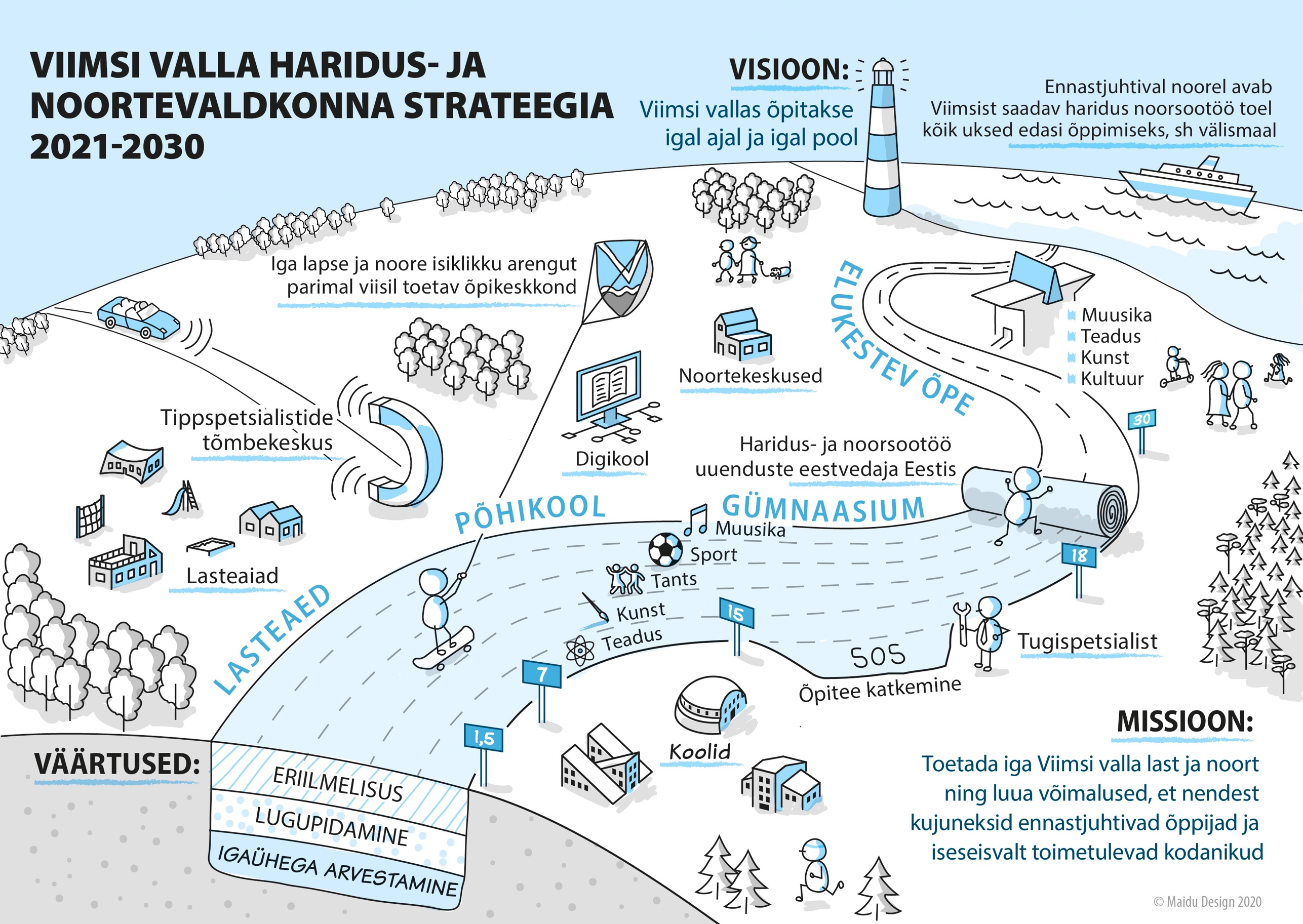 StrateegiaVäärtusedEnamasti on igal haridus- ja noortevaldkonna asutusel Viimsi vallas kokku lepitud väärtused, millest juhindutakse oma igapäevastes tegevustes. Siin välja toodud väärtused on esmajoones suunatud arengukava elluviijatele. Need moodustavad valla haridus- ja noortevaldkonna väärtusruumile n-ö katuse.Eriilmelisus – inimesed ja asutused on erinevad. Iga inimesega arvestatakse ja teda aktsepteeritakse sellisena, nagu ta just parasjagu on – kõigil on õigus saada kvaliteetset haridust, lähtudes tema individuaalsusest. Eriilmelisus tähistab ühtlasi ka asutuste iseotsustusõigust ja oma eripärade väljaarendamist.Lugupidamine – lugu peetakse kohast, kus elatakse, inimestest, keda õpetatakse ja kellelt õpitakse, keskkonnast – sellest kõigest, mis Viimsis, Eestis ja maailmas on.Igaühega arvestamine – kogu haridus- ja noortevaldkond töötab selle nimel, et iga laps ja noor saab omale sobival viisil areneda ja tunneb ennast osana kogukonnast.Visioon 2030Viimsi vallas õpitakse igal ajal ja igal pool.Õppimine ja areng toimuvad igas haridus- ja vanuseastmes formaalsel, mitteformaalsel ning informaalsel moel. Igal viimsilasel on suurepärased tingimused isiklikuks arenguks – keskkond on loovust innustav, lähtutakse õppija huvidest ja vajadustest, õppida on võimalik igal pool.Haridus- ja noortevaldkonnas tegelevad inimesed töötavad pühendunult, olles vääriliselt tunnustatud.Hariduse ja noorsootöö arengu eest vastutavad osapooled teadvustavad, et koostöös suudetakse rohkem, ja panustavad proaktiivselt laste ning noorte tulevikku.Haridust ja noorsootööd iseloomustavad üheaegselt stabiilsus ning pidev areng. Pikaajalistest kokkulepetest peetakse kinni, olles samal ajal haridusuuendustest sammu võrra ees.MissioonToetada iga Viimsi valla last ja noort ning luua võimalused, et nendest kujuneksid ennastjuhtivad õppijad ja iseseisvalt toimetulevad kodanikud.Toetamine ja võimaluste loomine hõlmab õppimist soosiva keskkonna kujundamist, motiveeritud personali värbamist, kes vajaliku rollimudeli loob, ja toetava nõustamissüsteemi väljaarendamist.Ennastjuhtiv on inimene, kes suudab püstitada eesmärke ja teab, kuidas neid saavutada. Enesejuhtimine hõlmab ühtlasi kontrolli oma emotsioonide ja käitumise üle.Iseseisvalt toime tulev kodanik teab, mida ta elult soovib, ja oskab seda ka saavutada, küsides vajadusel nõu ning abi. Kodanik huvitub nii oma kogukonnas toimuvast, sh kohalikest traditsioonidest kui ka ühiskonna käekäigust üldiselt. Muuhulgas on ta teadlik globaalsetest väljakutsetest, sh kliimaprobleemidest.Strateegilised eesmärgidViimsi vald on haridus- ja noorsootöö uuenduste eestvedaja Eestis.Soovitud seisundViimsi lasteaiad, üldhariduskoolid, huvikoolid ja noortekeskused rakendavad oma tegevustes järjepidevalt teadus- ning tõenduspõhiseid haridus- ja noorsootöö uuendusi. Õppimise fookuses on tulevikku suunatud pädevuste kujundamine. Nüüdisaegne õpikäsitus on rakendunud igas haridusasutuses. Toimib vallaülene digikool, mis võimaldab hariduse omandamist ka distantsilt. Tähelepanu pööratakse nii noorte kui ka haridustöötajate digipädevuste arendamisele.Noored oskavad ja tahavad oma õpiteekonda ise juhtida, selleks on haridus- ja noorsootööasutuste poolt loodud vajalikud võimalused. Isikustatud õpitee tähendab kombinatsiooni kohustuslikest ja valikainetest, mis võimaldavad lastel ja noortel rohkem tähelepanu pöörata oma meelisvaldkondadele.Toimib vallaülene võrgustikupõhine nõustamis- ja tugisüsteem kõigile, kes seda vajavad. Järele aidatakse neid, kes üksi ei saa, ja kiirendatakse neid, kes tahavad rohkem. Selleks teevad asutused omavahel tihedat koostööd, vahetades kogemusi ning toetades üksteise töötajaid.Huviharidus on valikuterohkeim Eestis, siit leiab omale meelepärase tegevuse nii harrastaja kui ka professionaalsest karjäärist unistav laps ja noor.Noored on kaasatud ja osalevad aktiivselt nii hariduses ning noorsootöös kui laiemalt valla elu kujundamisel.Ennastjuhtival noorel avab Viimsist saadav haridus noorsootöö toel kõik uksed edasi õppimiseks, sh välismaal.Tabel 1. Eesmärgi nr 1 elluviimiseks kavandatud tegevusedViimsi vald on tippspetsialistide tõmbekeskus.Soovitud seisundViimsi vald on teada-tuntud tippspetsialistide tõmbekeskus. Siia soovitakse tööle tulla hea maine, tänapäevase töökeskkonna, isikliku arengu võimaluste ja motiveeriva tasu tõttu. Viimsis tunneb iga töötaja, et tema panust hinnatakse, ja see avaldub tema töötulemustes.Iga haridus- ja noorsootööasutuse kollektiiv koosneb täies mahus parimatest töötajatest. Viimsi haridus- ja noortevaldkonnas töötamine on populaarne.Tabel 2. Eesmärgi nr 2 elluviimiseks kavandatud tegevusedViimsi vallas on iga lapse ja noore isiklikku arengut parimal viisil toetav õpikeskkond.Soovitud seisundViimsi valla õpikeskkond vastab ka nõudlikemaile ootustele. Lisaks sellele, et hooned on väga heas korras, on need ka tänapäevased, kõikidele sihtgruppidele ligipääsetavad, turvalised ning võimaldavad nüüdisaegse õpikäsituse rakendamist. Õppevahendid ja kasutusel olev tehnika on kvaliteetsed ning moodsad.Viimsis on tagatud õppekohad nii lasteaia- kui ka põhikooliõpilastele.Viimsi lasteaiad ja koolid on iga Viimsi vanema esimene valik.Tabel 3. Eesmärgi nr 3 elluviimiseks kavandatud tegevusedStrateegia elluviimineElluviimise korraldusStrateegias määratletud eesmärkide elluviimiseks on koostatud tegevuste ja investeeringute kava aastateks 2021–2025. Kava on üles ehitatud vastavalt eesmärkide valdkondlikule jaotusele:Sisu käsitlevad tegevused ja investeeringudPersonali käsitlevad tegevused ja investeeringudKeskkonda käsitlevad tegevused ja investeeringudTegevuste ja investeeringute elluviimiseks koostavad vallavalitsuse töötajad iga-aastased konkreetsed tööplaanid.Visioon ja eesmärgid vaadatakse üle kord kahe aasta jooksul, võttes aluseks peatükis 3.2 märgitud mõõdikud. Ülevaatuse käigus analüüsitakse, kuivõrd on soovitud seisundi suunas liigutud või see saavutatud. Muuhulgas käsitletakse ka visiooni ja eesmärkide paikapidavust. Vajadusel algatatakse arengukava uuendamine.Tegevuskava täituvust hinnatakse igal aastal. Tulemustest antakse ülevaade nii vallavolikogule kui ka asutuste hoolekogudele.Arengukava tulemuslikkuse hindamise ja uuendamise eest vastutab Viimsi Vallavalitsuse haridusosakond.Tulemuslikkuse hindamineTulemuslikkuse mõõtmine on oluline, saamaks aru, kas ellu viidavad tegevused ja investeeringud aitavad eesmärkide ning seeläbi visiooni saavutamisele kaasa või mitte. Vajadusel aitavad need korrigeerida kas tegevusi ja investeeringuid või ka eesmärke.Strateegia tulemuslikkust hinnatakse kahel tasandil: 1) tegevuskava ja 2) eesmärgid. Tegevuskava hindamise puhul on tegemist täitmise analüüsiga. Igale tegevusele ja investeeringule antakse kord aastas hinnang:TehtudTegemisel (lisatakse eeldatav täitmise tähtaeg)Tegemata (lisatakse põhjus, miks)Eesmärkide hindamiseks kasutatakse alljärgnevaid indikaatoreid (Tabel 4).Tabel 4. Tulemuslikkuse hindamise mõõdikudJrk nrTegevused ja investeeringud202120222023202420252026+SelgitusedE1.1Hariduskonsortsiumi loominexVõrgustik vallaülese koostöö edendamiseks, hõlmates asutuste juhtimist, nõustamist, hariduslike erivajadustega õpilaste, sh andekate teemade lahendamist, noorsootööd. Eeldab ametikoha loomist vallavalitsusesE1.2Üld- ja huvihariduse ning noorsootöö lõimiminexxEeldab õppekavade võrdlemist ja asutuste omavaheliste kokkulepete sõlmimistE1.3Teises ja kolmandas kooliastmes õpilaste valikuvõimaluste suurendamine – valikkursuste väljatöötaminexxKoolid sisustavad iseseisvaltE1.4Tõhustatud eesti keele õppe mudeli loomine muukeelsetele lastele ja peredelexIga kool lähtub oma eripärastE1.5Digikooli loomine ja arendaminexxHõlmab kõiki valla kooleE1.6Õpilaste hindamismudelite koordineeriminexEi eelda ühesugust hindamist kõikides valla haridusasutustes, vaid lähenemise ühtlustamist, et õpilastel oleks võimalik sujuvalt asutuste vahel liikudaE1.7Haridusasutuste arengu kavandamise ühtlustaminexSh arengukavade ülesehituse kokkuleppimineE1.8Digiõppe rakendamine lasteaias (robootika, vahendite kasutamine)xE1.9Vanemahariduse edendamineE1.10Noorteinfo (sh huvitegevuse koondinfo) süsteemi loomine ja info levitaminexE1.11Huvitegevuse ja -hariduse toetusmudeli väljatöötaminexxE1.12Kultuuri- ja hariduskeskus ARTIUM toimemudeli väljatöötamine ning tegevuse käivitaminexxE1.13Koostöö loomine kutsekoolidega Viimsi õpilaste valikuvõimaluste suurendamiseksJrk nrTegevused ja investeeringud202120222023202420252026+SelgitusedE2.1Juhtimis- ja koolikultuuri arengu toetamineSh juhtide professionaalse arengu teadlik kavandamine ja ühine õppimineJuhtide kompetentsimudeli ja 360-kraadi tagasiside rakendamineE2.2Motivatsioonipaketi väljatöötamine valla haridus- ja noorsootöötajatelexxTöötasu, koolitus, õpiränne, vaheaasta võimaldamineE2.3Tasusüsteemi ülevaatamine ja täiendaminexPõhimõtete ühtlustamineE2.4Töötajate värbamise süsteemi väljatöötaminexAbi osutamine vallavalitsuse poolt, värbajaks on konkreetne asutusE2.5Töötajate enesearengu toetamise  põhimõtete väljatöötaminexE2.6Töötajate digipädevuse oskuste tõstmine ja ühtlustaminexxKõik õpetajad peavad olema suutelised uusimate tehnoloogiatega töötamaE2.7Õpetaja- ja noorsootöötaja ameti väärtustamine ja  järelkasvu tagamiseksE2.8Mobiilse noorsootöötaja ametikoha loominexJrk nr202120222023202420252026+SelgitusedE3.1IT-süsteemide tsentraliseeriminexE3.2Randvere Kooli juurdeehituse ja ujula rajamine900 tuh1,3 miljE3.3Randvere Kooli ümberkujundamine kahe paralleeliga 9-klassiliseks põhikooliks, sh noortekeskusele ruumide võimaldaminexxE3.4Erakooli rajamise toetaminexxxxEi sisalda rahalist toetamist, võib sisaldada koolikohtade ostmistE3.5Lasteaia majade juurde moodulite rajamine (Karulaugu, Pargi, Päikeseratta, Leppneeme)xxIga maja juurde moodul sõimerühmaleE3.6Pärnamäe   lasteaia/põhikooli rajamine150 tuh2,5 milj2 milj1 miljE3.7Krillimäe lasteaia rajamineSõltub arenduse realiseerimisest; kaetakse arendaja eelarvestE3.8Viimsi spordiareeni rajamine Viimsi Gümnaasiumi juurde1,6 miljKoostöö erasektorigaE3.9Kultuuri- ja hariduskeskus ARTIUM rajamine12 milj5,3 miljSõlmitud ehituslepingu maksumusE3.10Sise-skatepark’i rajaminexKoostöös erasektorigaNrMõõdikBaastaseSihttase 2030Allikas1Elanike rahulolu Viimsis pakutava haridusega73% vastanutest85% vastanutestViimsi valla rahulolu-uuring2Kvalifikatsiooniga õpetajate osakaal78%85%Eesti Hariduse Infosüsteem3Õpilasmalevas osalevate noorte arv aastas140200Viimsi Vallavalitsus4Õpetajate kutsekindlus – Viimsi vallas töötamine:Viimsi Vallavalitsus4.1Järgmisel aastal peale tööleasumistKokku lahkus 11 pedagoogi (3,5%)Sama tase4.23. aastal peale tööleasumistKokku lahkus 23 pedagoogi (8%)Sama tase6Huvitegevuses osalevate noorte vanuses 7–19 a osakaal72%90%Viimsi Vallavalitsus7Koolide rahulolu- ja koolikeskkonna küsitluse tulemusedEesti keskmine tase või üle selleÜle Eesti keskmise tasemeHaridus- ja Noorteamet8Kvalitatiivne hinnang arengukava eesmärkide täitmisele-Hinnang, et valdavalt on eesmärgid saavutatudAsutuste juhid9Tugiteenuste kättesaadavus kõikides Viimsi valla haridusasutustesEi ole 100% tagatud, asutuseti erinevKõigile vajajatele on tagatud nõu ja tugiViimsi Vallavalitsus